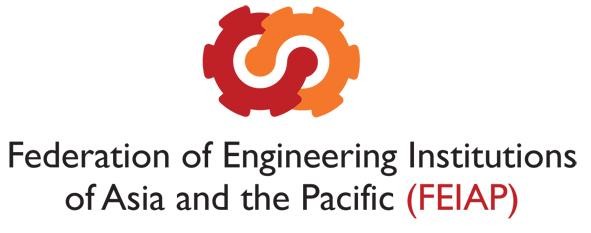 亚太工程组织联合会（FEIAP）年度工程师奖项2021年提名表格由提名人和被提名人填写。[注：提名表格和所有附件必须为A4尺寸，并与封面一起装订；封面需填写姓名]第1节个人信息被提名人全名：办公地址、电话和传真：电子邮件地址：出生日期（选填）：出生地（选填）：性别（选填）：国籍：婚姻状况（选填）：护照号码：（请在本页后附上4R照片）第2节教育和培训最高工程教育水平：大学/学院：发表的作品/技术论文：（总计15分=在期刊上发表1篇技术论文得2分，在本地或国际研讨会和会议发表1篇技术论文得1分） （请在附件中按照得分高低最多列出10篇）第3节所属机构列出所属机构、所在职位、日期（年）：专业组织：（12分=专业组织/机构或协会的主席、代理主席、副主席、会长得2分，小组委员会或技术部门/组织委员会主席或副主席得1分，委员会成员得0.5分）其他组织：（3分=其他组织/机构或协会的主席、代理主席、副主席、会长、副会长得2分，小组委员会或技术部门/委员会主席或副主席得1分，委员会成员得0.5分）第4节工作经历目前职务和工作简述：开始日期：公司/大学/组织名称和地址：工作简述和性质：（请在本页后附上证明/证据[如果有]。）开始日期：公司/大学/组织名称和地址：工作简述和性质：以往所在公司/大学/组织名称的职务（请在本页后附上证据[如果有]。）第5节职业生涯请提供相关信息，以便评委了解候选人在工作中面临的挑战、问题以及工作领域范围。（总计7.5分）请描述被提名人在推动、促进和发展FEIAP地区工程专业方面的杰出成就或重大贡献。（总计30分）请说明被提名人最突出的人道主义成就，以及在“工程造福社会”领域做出重大贡献。（总计15分）请列出并提供被提名人获得的任何表彰、官方声明、荣誉和奖项等证据，以证明其取得的成就或做出的贡献。（总计10分）请概述提名人为何认为被提名人应该被评选为FEIAP年度工程师。（总计7.5分）第6节提名亚太工程组织联合会（FEIAP）会员经济体提名：组织	：地址	：电话	：传真	：电子邮件	：FEIAP会员经济体主席/会长签名：